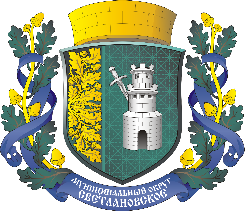 САНКТ-ПЕТЕРБУРГМУНИЦИПАЛЬНОЕ ОБРАЗОВАНИЕМУНИЦИПАЛЬНЫЙ ОКРУГ СВЕТЛАНОВСКОЕАДМИНИСТРАЦИЯ                                     Постановление «Об утверждении Прогноза социально-экономическогоразвития МО Светлановское на 2022-2024 годыи Основных направлений бюджетной и налоговой политики МО Светлановское на 2022-2024 годы»В целях соблюдения норм положений Федерального закона «О стратегическом планировании в Российской Федерации» от 28.06.2014 № 172-ФЗ, Постановления Губернатора Санкт-Петербурга «О мониторинге социального и экономического развития внутригородских муниципальных образований Санкт-Петербурга и оценке эффективности деятельности органов местного самоуправления внутригородских муниципальных образований Санкт-Петербурга» от 07.09.2015 № 61-пг администрация МО СветлановскоеП О С Т А Н О В Л Я Е Т: 1. Утвердить Прогноз социально-экономического развития внутригородского муниципального образования Санкт-Петербурга муниципальный округ Светлановское на 2022 год и на плановый период 2023 и 2024 годов, согласно Приложению 1 к настоящему Постановлению.2. Утвердить основные направления бюджетной и налоговой политики внутригородского муниципального образования Санкт-Петербурга муниципальный округ Светлановское на 2022 год и на плановый период 2023 и 2024 годов, согласно Приложению 2 к настоящему Постановлению.3. Направить копию настоящего постановления в Муниципальный Совет внутригородского муниципального образования Санкт-Петербурга муниципальный округ Светлановское.4. Настоящее Постановление вступает в силу с момента его подписания и подлежит опубликованию в порядке предусмотренным действующим законодательством. 5. Контроль за исполнением настоящего постановления возложить на заместителя главы администрации МО Светлановское Е.Ю. Ковалюк. Глава местной администрации                                                                    С.С. Кузьмин     12.11.2021№ 28 